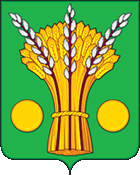 РАСПОРЯЖЕНИЕАдминистрации Таловского сельского поселенияКантемировского муниципального районаВоронежской области№ 15-р	от	16.05.2022 г	с. ТалыО разработке проекта решения Совета народных депутатов Таловского сельского поселенияКантемировского муниципального района«О бюджете поселения на 2023 год и на плановый период 2024 и 2025 годов»	Во исполнение положений статей 154, 169 и 184 Бюджетного кодекса Российской Федерации, статьи 33 Решения Совета народных депутатов Таловского сельского поселения Кантемировского муниципального района от 23.12.2019 г.  № 212 «О бюджетном процессе в Таловском сельском поселении Кантемировского муниципального района»:1. При составлении проекта решения Совета народных депутатов Таловского сельского поселения Кантемировского муниципального района «О бюджете поселения на 2023 год и плановый период 2024 и 2025 годов», руководствоваться настоящим распоряжением.2. Исполнительным органам Таловского сельского поселения, главным распорядителям средств бюджета поселения обеспечить подготовку и представление в   администрацию Таловского сельского поселения сведений, документов и материалов, необходимых для составления бюджета поселения, согласно прилагаемому к настоящему распоряжению графику.3. Признать утратившими силу распоряжение администрации Таловского сельского поселения от 31.05.2021 г. № 17-р «О разработке проекта решения Совета народных депутатов  Таловского  сельского поселения Кантемировского   муниципального района «О бюджете поселения на 2022 год и   на плановый период 2023 и 2024 годов»».4. Контроль за выполнением настоящего распоряжения оставляю за собой.Глава Таловского сельского поселения                                                                А.А. Ковалёв                                                                                                                                          Приложение                                                        к распоряжению администрацииТаловского сельского поселения                                                                                   Кантемировского муниципального района                                                                  от «16» мая 2022 г. № 15Графикразработки в 2022 году проекта бюджета поселения на 2023 год и на плановый период 2024 и 2025 годов№№ п/пМероприятия, материалы и документыОтветственныйисполнительСрокпредставленияв 2022 годуКуда представляется123451Предварительный прогноз поступлений и обоснования прогноза поступлений в бюджет Таловского сельского поселения неналоговых доходов, источников финансирования дефицита бюджета поселения на 2023 - 2025 годы и оценка их поступления в 2022 году, а так же расчеты по видам классификации доходов бюджета поселенияГлавные администраторыдоходов и источников финансирования дефицита бюджета поселениядо 15 июляАдминистрация Таловского сельского поселения2Предложения по основным параметрам прогноза социально-экономического развития Таловского сельского поселения на 2023 год и на плановый период 2024 и 2025 годовСубъекты бюджетного планированиядо 25 июля Администрация Таловского сельского поселения3Отдельные предварительные показатели прогноза социально-экономического развития поселения для расчета прогноза поступлений основных бюджетообразу-ющих доходов в консолидированный бюджет поселения  и налогового потенциала на 2023 - 2025 годы, предварительные отчетные   данные   за   2021 год   и   прогнозные   данные (оценка) на 2022 годСубъекты бюджетного планированиядо 01 августаАдминистрация Таловского сельского поселения4Предложения по объемам бюджетных ассигнований на 2023 – 2025 годы на реализацию муниципальных программ Таловского сельского поселения (подпрограмм, основных мероприятий) и непрограммных мероприятий по кодам бюджетной классификации расходов с расчетами и обоснованиямиГлавные распорядители средств бюджета поселения      до 1 сентябряАдминистрация Таловского сельского поселения5Предложения по объемам бюджетных ассигнований на 2023 – 2025 годы на софинансирование обязательств, возникающих при реализации региональных проектов в рамках национальных и федеральных проектовГлавные распорядители средств бюджета поселения      до 1 сентябряАдминистрация Таловского сельского поселения6Проектировки бюджетных ассигнований на 2023 - 2025 годы на исполнение публичных обязательств Главные распорядители средств бюджета поселения      до 1 сентябряАдминистрация Таловского сельского поселения7Представление информации о расстоянии от административного центра Таловского сельского поселения до районного центраСубъекты бюджетного планированиядо 1 августаАдминистрация Таловского сельского поселения8Оценка недополученных доходов консолидированного бюджета Таловского сельского поселения в связи с предоставлением налоговых льгот по категориям налогоплательщиков и видам налогов за 2022 год и на 2023 - 2025 годы в соответствии с законодательными актами поселения Субъекты бюджетного планированиядо 1 сентябряАдминистрация Таловского сельского поселения9Информация об отдельных показателях доходной базы бюджета Таловского сельского поселения Кантемировского муниципального районаСубъекты бюджетного планированиядо 25 августаАдминистрация Таловского сельского поселения10Информация о планируемых изменениях решений органов местного самоуправления в части установления ставок налогов и отмены налоговых льготСубъекты бюджетного планированиядо 25 августаАдминистрация Таловского сельского поселения11Уточненный прогноз поступлений и обоснования прогноза поступлений в бюджет поселения неналоговых доходов, источников финансирования дефицита бюджета поселения на 2023 - 2025 годы, оценка их поступления за 2022 год, а так же расчеты по видам классификации доходов бюджета поселенияГлавные администраторы доходов и источников финансирования дефицита бюджета поселениядо 25 августаАдминистрация Таловского сельского поселения12Прогноз поступления доходов от использования и реализации имущества, находящегося в муниципальной собственности, на 2023 - 2025 годы и оценка их поступлений за 2022 годСубъекты бюджетного планированиядо 25 августаАдминистрация Таловского сельского поселения13Прогнозные показатели плана (программы) приватизации муниципального имущества и основные направления приватизации муниципального имущества на 2023 год и на плановый период 2024 и 2025 годыСубъекты бюджетного планированиядо 01 сентябряАдминистрация Таловского сельского поселения14Оценка расходов, финансируемых за счет платных услуг в 2022 году, и прогноз на 2023 - 2025 годы (в разрезе бюджетных и казенных учреждений)Главные распорядители средств бюджета поселениядо 25 августаАдминистрация Таловского сельского поселения15Расчеты по определению объемов субсидий на финансовое обеспечение выполнения муниципальных заданий на оказание муниципальных услуг (выполнение работ) муниципальными учреждениями поселения, подведомственными органам местного самоуправления на 2023 - 2025 годы Главные распорядители средств бюджета поселениядо 1 сентябряАдминистрация Таловского сельского поселения16Предложения по видам расходов, имеющим разовый характер, для расчета субсидий на иные цели на 2023 — 2025 годы (в разрезе бюджетных учреждений)Главные распорядители средств бюджета поселения      до 1 сентябряАдминистрация Таловского сельского поселения17Предложения о финансировании из бюджета поселения в 2023-2025 годах муниципальных программ Таловского сельского поселения (подпрограмм, основных мероприятий, региональных проектов, реализуемых на территории поселения)Субъекты бюджетного планированиядо 15 сентябряАдминистрация Таловского сельского поселения18Предложения по основным параметрам прогноза социально-экономического развития поселения на 2023 - 2025 годыСубъекты бюджетного планированиядо 10 сентябряАдминистрация Таловского сельского поселения19Уточненные отдельные показатели прогноза социально-экономического развития Таловского сельского поселения для расчета прогноза поступлений основных бюджетообразу-ющих доходов в консолидированный бюджет поселения и налогового потенциала на 2023 - 2025 годы, отчетные данные за 2021 год и уточненные прогнозные данные на 2022 годСубъекты бюджетного планированиядо 15 сентябряАдминистрация Таловского сельского поселения20Параметры прогноза социально-экономического развития Таловского сельского поселения на 2023 год и на плановый период 2024 и 2025 годов, а также отчетные данные за 2021 год, предварительные итоги социально-экономического развития за январь - июль 2022 годаСубъекты бюджетного планированиядо 01 сентябряАдминистрация Таловского сельского поселения21Информация о расходах на содержание вновь созданных учреждений социально-культурной сферы (введенных в течение 2021 года, январе-июле 2022 года и планируемых к введению до конца 2022 года)Главные распорядители средств бюджета поселения до 20 августаАдминистрация Таловского сельского поселения22Предложения по внесению изменений в муниципальное законодательство в части изменения налоговых ставок, отмены (установления) льготСубъекты бюджетного планированиядо 30 августаАдминистрация Таловского сельского поселения23Сверка исходных данных для расчета межбюджетных трансфертов, необходимых для формирования межбюджетных отношений, на 2023 год и на плановый период 2024 и 2025 годовГлавные распорядители средств бюджета поселения до 10 октябряАдминистрация Таловского сельского поселения24Основные показатели консолидированных бюджетов муниципальных образований за счет собственных средств муниципальных образований на долгосрочный периодГлавные распорядители средств бюджета поселения до 01 октябряАдминистрация Таловского сельского поселения25Прогноз источников финансирования дефицита бюджета поселения на 2023 год и на плановый период                           2024 и 2025 годов, администрируемых бюджетом поселенияГлавные распорядители средств бюджета поселения до 20 сентябряАдминистрация Таловского сельского поселения26Доведение предельных объемов бюджетных ассигнований из бюджета поселения, сформированных по муниципальным программам и непрограммным направлениям деятельности на 2023 - 2025 годыГлавные распорядители средств бюджета поселения до 01 октябряАдминистрация Таловского сельского поселения27Распределение бюджетных ассигнований по главным распорядителям средств бюджета поселения на реализацию муниципальных программ Таловского сельского поселения по подпрограммам, основным мероприятиям (мероприятиям) и непрограммным направлениям деятельности в разрезе кодов бюджетной классификации расходов на 2023 - 2025 годы  (с учетом применения бюджетной классификации в отношении мероприятий, софинанси руемых из районного бюджета), согласованных с соответствующими ответ-ственными исполнителями муниципальных программГлавные распорядители средств бюджета поселениядо 15 октябряАдминистрация Таловского сельского поселения28Предложения по основным направлениям бюджетной и налоговой политики на 2023 год и на плановый период 2024 и 2025 годовГлавные распорядители средств бюджета поселениядо 15 октябряАдминистрация Таловского сельского поселения29Правила, методики (проекты правил, методик) предоставления и (или) распределения иных межбюджетных трансфертов для формирования соответствующих приложений к решению Совета народных депутатов Таловского сельского поселения о бюджете поселения на 2023 год и на плановый период 2024 и 2025 годовГлавные распорядители средств бюджета поселениядо 05 октябряАдминистрация Таловского сельского поселения30Предложения по текстовым статьям проекта решения Совета народных депутатов Таловского сельского поселения муниципального Кантемировского района о районном бюджете на 2023 год и на плановый период 2024 и 2025 годовГлавные распорядители средств бюджета поселениядо 05 октябряАдминистрация Таловского сельского поселения31Распределение бюджетных ассигнований консолиди-рованного бюджета поселения на 2023 - 2025 годы за счет собственных средств в разрезе кодов бюджетной классификации расходовГлавные распорядители средств бюджета поселения до 05 октябряАдминистрация Таловского сельского поселения32Сведения о планируемых на 2023 год и на плановый период 2024 и 2025 годов объемах оказания муниципальных услуг (работ) муниципальными бюджетными и автономными учреждениями, а также о планируемых объемах субсидий муниципальным бюджетным и автономным учреждениям на финансовое обеспечение муниципальных заданий на оказание муниципальных услуг (выполнение работ) в сравнении с ожидаемым исполнением за 2021 год (оценкой текущего финансового года) и отчетом за 2021 годГлавные распорядители средств бюджета поселениядо 05 октябряАдминистрация Таловского сельского поселения33Предложения к пояснительной записке к проекту решения Совета народных депутатов Таловского сельского поселения Кантемировского муниципального района о бюджете поселения на 2023 год и на плановый период 2024 и 2025 годовГлавные распорядители средств бюджета поселениядо 05 октябряАдминистрация Таловского сельского поселения34Паспорта муниципальных программ Таловского сельского поселения (в действующей редакции) и проекты изменений в указанные паспортаГлавные распорядители средств бюджета поселениядо 25 октябряАдминистрация Таловского сельского поселения35Прогноз социально-экономического развития Таловского сельского поселения на 2023 год и на плановый период 2024 и 2025 годов, а также предварительные итоги социально-экономического развития поселения за январь - август 2022 года и ожидаемые итоги социально-экономического развития поселения за 2022 годСубъекты бюджетного планированиядо 20 октябряАдминистрация Таловского сельского поселения36Формирование основных направлений долговой политики на 2023 год и на плановый период 2024 и  2025 годовСубъекты бюджетного планирования до 20 октябряАдминистрация Таловского сельского поселения37Представление проекта решения Совета народных депутатов Таловского сельского поселения Кантемировского муниципального района о бюджете поселения на 2023 год и на плановый период 2024 и 2025 годов для рассмотрения на заседании Совета народных депутатов Таловского сельского поселенияСубъекты бюджетного планирования до 15 ноябряАдминистрация Таловского сельского поселения38Проект решения Совета народных депутатов Таловского сельского поселения Кантемировского муниципального района о бюджете поселения на 2023 год и на плановый период 2024 и 2025 годов, а также документы и материалы, направляемые в Совет народных депутатов Таловского сельского поселения одновременно с указанным проектом решенияАдминистрация Таловского сельского поселениядо 15 ноябряАдминистрация Таловского сельского поселения